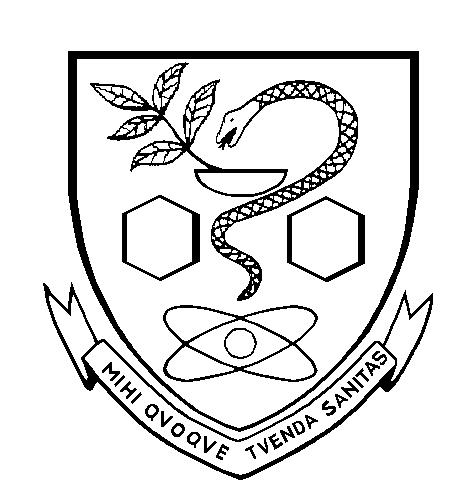 DETERMINAÇÃO DE COCAÍNA, BENZOILECGONINA E COCAETILENO EM CABELO POR LPME – GC/MS Nome do aluno:Resultados:Amostra de referência positiva (Adicionado):Branco:Amostra Indivíduo ‘X’*em vermelho = resultados reais de uma análise realizada no laboratórioQuestões:1) De acordo com sua interpretação dos resultados da análise e os valores de cut off recomendados pela Society of Hair Testing (SoHT), a amostra do indivíduo ‘X’ pode ser considerada ‘positiva’ ou ‘negativa’? Explique detalhadamente.2) Quais as vantagens e desvantagens de se utilizar valores de referência cut off em análises de drogas de abuso em cabelo?3) Explique sucintamente os fundamentos da LPME no modo trifásico empregado neste procedimento.4) Explique a importância das seguintes etapas do procedimento analítico:a) Lavagem do cabelob) Derivatização5) Na fase de extração com LPME, explique a razão de se utilizar 30 mg de K2CO3/NaHCO3? Não poderia ser utilizado NaOH ou KOH nesse procedimento? Explique.6) Qual a importância de se utilizar o modo SIM (Selected Ion Monitoring) na técnica de GC-MS para análise de analitos de cocaína em cabelo?AnalitoArea (ion quantificador)Area (ion qualificador 1)Area (ion qualificador 2)Area PICOC5052250451821054BE5412675218903CE5832454917892AnalitoArea (ion quantificador)Area (ion qualificador 1)Area (ion qualificador 2)Area PICOC4102199840218909BE45121119010CE238919996AnalitoArea (ion quantificador)Area (ion qualificador 1)Area (ion qualificador 2)Area PICOC100245120102320019BE8454129020997CE168083114721003